НОМЕРНИЙ ЗНАК
"Транзит" Лицевий бік 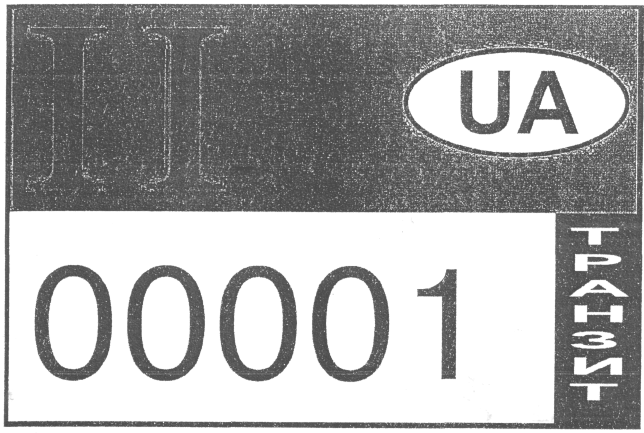 Зворотний бік ЗАТВЕРДЖЕНО
постановою Кабінету Міністрів України
від 8 липня 2009 р. № 694Додаток 3
до Порядку Прикріплюється на вітровому склі з правого боку кабіни
Виданий на трактор (самохідну машину) __________________________________________________
                                                                                                                                                          (марка, модель)
номер двигуна ____________________ заводський номер _____________________  _____________
                                                                                                                                                                                 (рік випуску)
Документ, що підтверджує законність придбання машини ___________________________________
_____________________________________________________________________________________
Прямує своїм ходом до _________________________________________________________________
                                                                                                        (найменування пункту призначення машини)
під керуванням _______________________________________________________________________
                                                                              (прізвище та ініціали власника або уповноваженої ним особи)
Паспорт серії ______________ N ______________ виданий __________________________________
____________________________________________________________________________________
                                                                                   (найменування органу і дата видачі)
Під час реєстрації машини номерний знак "Транзит" здається до інспекції
Дійсний до ___ ____________ 200_ р.
Дата видачі ___ ____________ 200_ р.
Державний інспектор              _________________                         _____________________________
                                                                          (підпис)                                                                  (ініціали та прізвище) Примітки: 1. Бланк виготовляється друкарським способом з офсетного паперу розміром 210 х 148,5 міліметра. 2. На лицьовому боці бланка наноситься: у верхній частині, яка виконана фарбою блакитного кольору, ліворуч - код області, праворуч в білому овалі з чорною рамкою - англійські літери UA; у нижній частині, яка виконана фарбою жовтого кольору, - номер, що складається з п'яти цифр, та праворуч - вертикальна чорна смуга з надписом білого кольору "ТРАНЗИТ". 3. Заповнений номерний знак покривається ламінатом. 